«Всероссийская школа инструкторов туризма»Дополнительная информация 1.О проведении учебного сбора «Всероссийской школы инструкторов туризма».Проведение сбора.     Общее руководство подготовкой и проведением учебного сбора «Всероссийской школы инструкторов туризма» (далее «Школа») осуществляется: Федерацией спортивного туризма России, Межрегиональной общественной организацией содействия развитию туризма «Наш Туризм» и Туристско-спортивной федерацией г. Сочи.                           Непосредственное проведение сбора возлагается на начальника и инструкторов «Школы». Время и место проведения сбора.     В сборе можно принять участие:Вариант 1: без прохождения маршрутов - с 25 марта по 1 апреля 2018 г. Вариант 2: участие в сборе с прохождением пешеходного маршрута 1 категории сложности - с 25 марта по 4 апреля 2018 г. Вариант 3: участие в сборе с прохождением пешеходного маршрута 2 категории сложности - с 25 марта по 7 апреля 2018 г.      Сбор проводится на территории г. Сочи. Билеты на поезд необходимо брать до центра г. Сочи.     Конкретное место размещения участников будет сообщено после 11 марта 2018 г. в дополнительной информации.     Проезд на своем автотранспорте возможен до места проведения сбора.     На регистрации участники сбора заполняют личную анкету, сдают документы (согласно положения о «Школе») и решают оргвопросы. После прохождения регистрации участникам будет выделено место для размещения на месте проведения сбора.      Общий сбор участников (Знакомство слушателей и организационное занятие) будет проведен в 18 часов 25 марта 2018 г.Участники сбора.     В сборе принимают участие слушатели «Школы», подавшие предварительную заявку на участие в учебном сборе следующей форме: Название – Школа-Март, Номер Варианта участия в сборе, Название программы курса, на которые слушатель просит его зачислить, Населенный пункт, Фамилия, Имя, Отчество слушателя, его сотовый телефон и электронная почта. Пример: Школа-Март – Вариант 1 - «Организатор молодежного туризма» - Брянск - Иванов Виктор Петрович - 8-915-5553331 – viktor55@mail.ru      Предварительную заявку необходимо отправить на E-mail: val444@gmail.com,  не забывая указать Тему письма: Школа – Март, до 6 марта 2018 г.      Слушатели будут разбиты на учебные отделения (до 8 чел. в отделении) и будут проживать в гостевом доме. Питание слушателей будет организовано по отделениям на кухне гостевого дома (на выездах на костре или примусах). Пищу слушатели будут готовить самостоятельно.        Списки домашних заданий и рекомендуемого снаряжения будет отправлен слушателям «Школы» после получения от них предварительной заявки Программа сбора.В рамках сбора планируется:     Сдача экзаменов экстерном по любой категории туристских кадров в рамках «Школы» (положение о «Школе» прилагается).      Обучение по категориям туристских кадров: Организатор молодежного (спортивного) туризма - руководитель группы на туристских мероприятиях; Старший организатор молодежного (спортивного) туризма - руководитель туристского клуба, секции; Судья соревнований по спортивному туризму;    На протяжении сбора все участники будут выполнять отдельные задания по категории туристских кадров «Школы», которую они хотели бы завершить на сборе и получить официальные документы об окончании «Школы».    Вне зависимости от заявленной категории кадров, все участникам должны сдать 10 зачетов по курсу «Организатор молодежного туризма - руководитель группы на туристских мероприятиях».            Отсутствие возможности (опыта, знаний) у слушателя Школы сдать этот самый простой курс приведет к невозможности сдавать зачеты и экзамены по другим категориям подготовки кадров.Зачеты по курсу «Организатор молодежного туризма» Вязка Узлов: Прямой, брамшкотовый, булинь, стремя, восьмерка, встречный.Ориентирование на местности: Топознаки, Компас. Ориентирование на местности. Медпомощь: Практическое оказание медпомощи «пострадавшему».Снаряжение: Список снаряжение для многодневного похода.Питание: Меню – раскладка для многодневного похода.Привалы и ночлеги: Практическая организация ночлега при недостатке снаряжения.Отчет о походе Выходного дня.Работа дежурным инструктором на маршруте в течение дняПрезентация: Разработка фото (видео) презентации об учебном сборе. Собеседование с организаторами сбора. При необходимости выполнение дополнительных заданий.Подведение итогов.     Участникам, успешно сдавшим зачеты и экзамены по заявленному курсу «Школы», вручаются соответствующие официальные документы об окончании «Всероссийской школы инструкторов туризма».  Порядок оплаты страхового взноса.     Для плановой подготовки к проведению сбора каждый участник должен до 6 марта 2018 г. оплатить страховой взнос в размере 4000 рублей.      Страховой взнос будет возвращен участнику после закрытия сбора, при соблюдении условий прилагаемой инструкции по мерам безопасности. Страховой взнос оплачивается лично участником, и мы не принимаем его оплату по счету.       Страховой взнос можно оплатить переводом на карту Сбербанка. Номер карты отправляется по запросу.      После отправки перевода необходимо отправить письмо на E-mail: val444@gmail.com        В письме указать: Название Школа-Март, Населенный пункт, Фамилия, Имя и Отчество участника, Сумма в рублях, Дата отправки средств       Пример: Школа-Март - Брянск - Иванов Иван Иванович - 4000 – 5 марта      Обязательно указывать тему сообщения: Школа - Взнос.Внимание:Несоблюдение вышеуказанных условий, будет рассматриваться, как отсутствие оплаты страхового взноса, до устранения всех формальностей.      Участники, не оплатившие вовремя страховой взнос, могут быть допущены к сбору при наличии возможности у организаторов и с увеличением организационного взноса на 30 %.Порядок оплаты организационного взноса.     Организационный взнос с каждого участника равен:Вариант 1, без прохождения маршрутов – 8600 руб. Вариант 2, с прохождением пешеходного маршрута 1 категории сложности – 9200 руб. Вариант 3, с прохождением пешеходного маршрута 2 категории сложности – 9900 руб.       В организационный взнос входит: ночлег в гостевом доме продукты питания, транспортные расходы во время проведения сбора и орграсходы.       Проживание в полевых условиях во время сбора для:Варианта 1, без прохождения маршрутов – одна ночь во время сдачи зачетов Вариантов 2 и 3, с прохождением пешеходных маршрутов – в зависимости от продолжительности маршрута.       Организационный взнос можно оплатить на месте проведения сбора. При необходимости, слушателям будут выданы финансовые документы (с увеличение организационного взноса на 8 %). Контакты:        Гоголадзе Валерий Николаевич.  E-mail: val444@gmail.com   Телефон: 8 988 1481649      Официальный сайт «Школы»: http://mt.moy.su/        Вся дополнительная информация по работе Школы инструкторов и проведению конкретных мероприятий будет вывешиваться на официальном сайте.ИНСТРУкЦИЯ ПО МЕРАМ БЕЗОПАСНОСТИ во время проведения мероприятий «Всероссийской школы инструкторов туризма». Общие положения.Все слушатели и инструктора отделений «Всероссийской школы инструкторов туризма» (далее «Школа»), должны знать и соблюдать настоящую Инструкцию по мерам безопасности (далее «Инструкция»), положение о «Школе» и дополнительную информацию, связанную с проведением учебного процесса. Слушатели и инструктора отделений «Школы» (далее Инструктора) во время проведения занятий, должны соблюдать нормы поведения в общественных местах, не употреблять ненормативную лексику, быть взаимно вежливыми и дисциплинированными.Ответственность за знание и выполнение слушателями и Инструкторами «Школы» вышеизложенных документов, а также за собственную жизнь и здоровье возлагается лично на самих слушателей и Инструкторов, с чем они ознакомлены под личную роспись в заявлении о приеме в «Школу».Организаторы «Школы» не несут ответственности за любой вред, причиненный слушателям и Инструкторам «Школы» при участии в учебных занятиях, учебно-тренировочных походах и других мероприятиях Школы инструкторов.ПРОВЕДЕНИЕ МЕРОПРИЯТИЯЙ ШКОЛЫ.(учебные занятия, учебно-тренировочные походы и т.д.)2.1. Слушателям необходимо:Выполнять все распоряжения Инструкторов и преподавателей «Школы», соблюдая при этом меры личной безопасности;При передвижении по дорогам общего пользования соблюдать правила дорожного движения и переходов через транспортные магистрали;Соблюдать правила личной гигиены, следить за чистотой и порядком в местах проживания и проведения занятий;Соблюдать меры безопасности при работе с острыми предметами, специальным снаряжением, открытым огнем, горячей пищей и посудой. Не употреблять в пищу испорченные продукты, дикорастущие растения, не пить загрязненную и не кипяченую воду из водоемов;Не нарушать границы частных владений, находящихся рядом с маршрутами походов и местами проведения занятий;Не повреждать и уничтожать зелёные насаждения, природные и архитектурные памятники;Наводить за собой порядок и оставлять мусор только в специально отведенных местах; Слушателям и Инструкторам «Школы» запрещается:Покидать места проживания и проведения занятий без разрешения Инструкторов и преподавателей «Школы»; Нарушать сроки и форму подачи заявок на участие в мероприятиях «Школы», а также не исполнять свои поданные заявки;Приносить и распивать любые спиртные напитки, включая пиво;Хранить, употреблять и распространять наркотические вещества; 2.3. Слушатели и Инструктора «Школы» несут материальную ответственность за причинённый ущерб оборудованию «Школы», а также местам проживания и проведения занятий. 2.4. В случае Чрезвычайного Происшествия (ЧП) слушатели «Школы» обязаны: оказать помощь пострадавшему, сообщить о ЧП Инструктору или преподавателю «Школы», транспортировать пострадавшего самостоятельно или с помощью других слушателей в ближайшее медучреждение.2.5.	Все слушатели «Школы» вносят страховой взнос в размере 4000 руб. Для слушателей старше 60 лет страховой взнос равен 3000 руб. Сроки внесения взноса определяются руководителями отделений (представительств) «Школы», но не позднее начала официального мероприятия «Школы» в котором они принимают участие. 2.6. Страховой взнос возвращается слушателям и Инструкторам «Школы» после завершения работы «Школы», кроме следующих случаев: а) Не завершено обучение в «Школе»; б) Нарушение п. 2.2 настоящей «Инструкции» 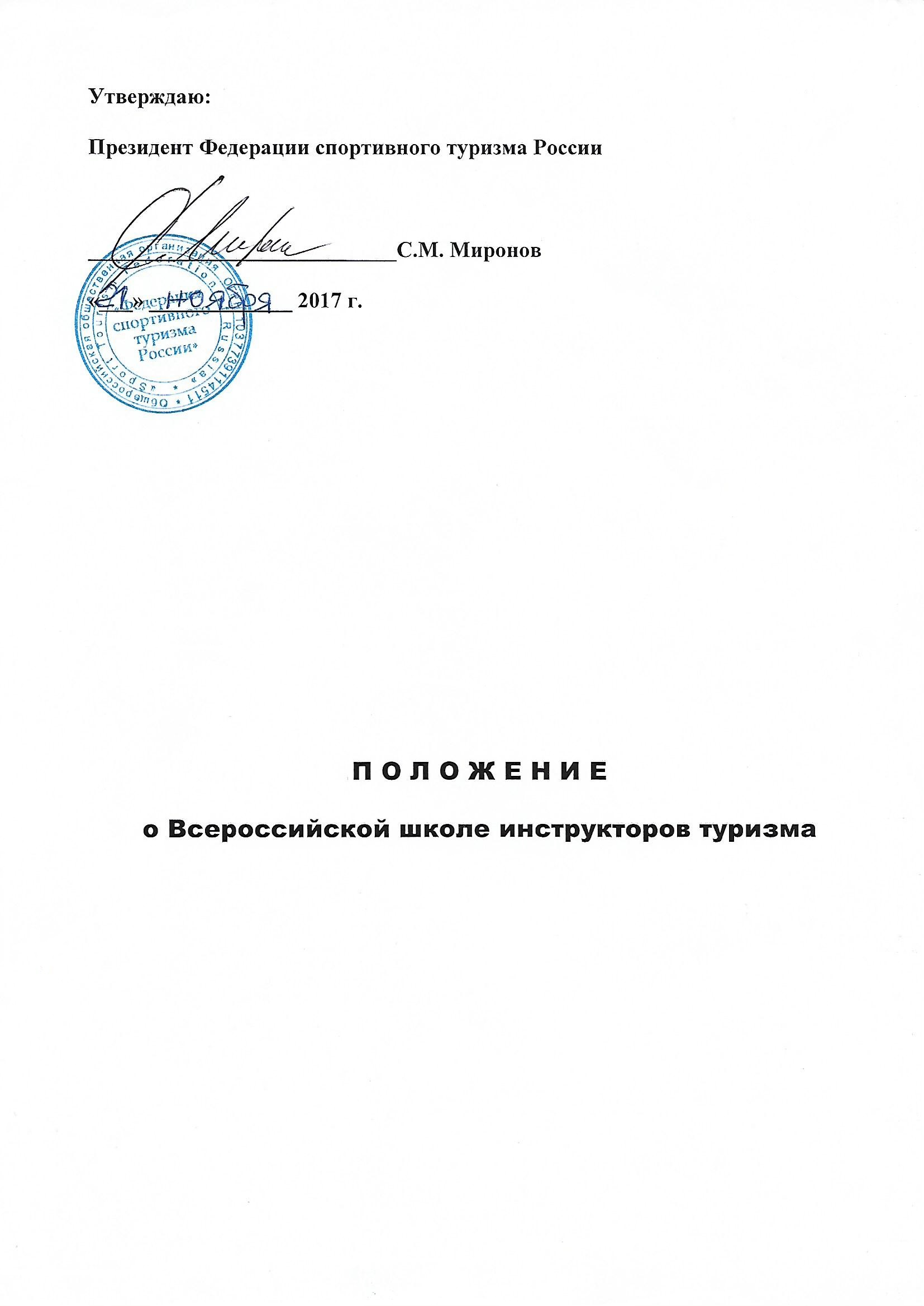 П О Л О Ж Е Н И Ео Всероссийской школе инструкторов туризмаЦЕЛИ И ЗАДАЧИ.     Развитие туристского движения в России, усиление его социальной значимости. Создание правовых и экономических условий для развития в России молодежного туризма.     Профессиональная ориентация и подготовка кадров для молодежного туризма. Создание для молодежи возможности путешествовать и вести  здоровый образ жизни.      Проведение массовых Всероссийских молодежных туристских мероприятий с обменом опытом работы между регионами России. ВРЕМЯ И МЕСТО ПРОВЕДЕНИЯ.     «Всероссийская школа инструкторов туризма» (далее «Школа») проводится ежегодно с января по декабрь. Место проведения отдельных мероприятий «Школы» согласно дополнительной информации.3. РУКОВОДСТВО.     «Школа» проводится Федерацией спортивного туризма России, Межрегиональной общественной организацией содействия развитию туризма «Наш Туризм» и Туристско-спортивной федерацией г. Сочи.                            Непосредственное проведение Всероссийской Школы инструкторов туризма возлагается на начальника, завуча и инструкторов «Школы». 4. СЛУШАТЕЛИ «ШКОЛЫ».     Слушателями «Школы» могут быть все желающие заниматься развитием спортивного туризма в России, согласные выполнять данное положение, дополнительную информацию о «Школе» и представившие необходимые документы.     К моменту начала занятий в «Школе» слушателям должно быть не менее 18 лет. Слушатели Школы должны иметь снаряжение для ночлегов в полевых условиях и участия в учебных занятиях.5. ПРОГРАММА РАБОТЫ «ШКОЛЫ».     Согласно «Положения о системе подготовки кадров для спортивного туризма в РФ»  «Школа» готовит следующие категории туристских кадров:     Учебные сборы для отбора преподавателей на курсы «Инструктор-проводник»       Подготовка Инструкторов детско-юношеского туризма проводится в соответствии с договором № 28 от 12.12.2011 г. о взаимном сотрудничестве между Федеральным Центром детско-юношеского туризма и краеведения и Туристско-спортивной федерацией    г. Сочи.        В требованиях к участникам в части опыта участия или руководства спортивными маршрутами и инструкторской подготовки необходим предшествующий опыт по виду туризма, по которому проводится учебный сбор.       Инструкторский состав Школы ВУ с инструкторским блоком утверждается отдельно ЦКПК ФСТР.       Информация об отдельных мероприятиях «Школы» размещается в дополнительной информации.        Варианты обучения в «Школе»:Вариант 1. Самостоятельное обучение слушателей и сдача экзаменов экстерном на любом из мероприятий «Школы». Вариант 2. Обучение слушателей в региональном отделении «Школы» и сдача экзаменов экстерном на отдельном мероприятии «Школы» (при наличии регионального отделения). Вариант 3. Обучение слушателей и сдача экзаменов непосредственно на отдельных мероприятиях «Школы».Вариант 4. Приглашение специалистов «Школы» для проведения учебного сбора для слушателей отдельного региона России с проведением занятий и приемом экзаменов.     Школа открывает региональные отделения и представительства «Школы».     Региональное отделение «Школы» возглавляет инструктор регионального отделения, который должен иметь инструкторский опыт в соответствии с категориями кадров, которые готовит отделение. Работа регионального отделения «Школы» считается завершенной, если не менее 6 слушателей успешно завершили обучение в «Школе».      Региональное представительство «Школы» возглавляет начальник регионального представительства «Школы», который должен иметь инструкторский опыт в соответствии с категориями кадров, которые готовит представительство. Работа регионального представительства «Школы» считается завершенной, если не менее 3-х отделений успешно завершили обучение в «Школе»       Инструктора региональных отделений и начальники региональных представительств «Школы», должны иметь опыт участия в одном из мероприятий «Школы», проведенного  за последние пять лет.7. ЗАЯВКИ И ДОКУМЕНТЫ.      Для открытия в регионе отделения или представительства «Школы» необходимо: Подать предварительную заявку на работу в «Школе» в качестве инструктора отделения (или начальника представительства) по следующей форме: Название: Школа, Населенный пункт, Фамилия, Имя, Отчество инструктора, его сотовый телефон и электронная почта, Отделение (или Представительство) Пример: Школа - Брянск - Иванов Иван Иванович - 8-910-5554422 - viktor@mail.ru - Отделение.Пройти собеседование с начальником «Школы» по Скайпу (Skype): val4445  Инструктор отделения (представительства) подает предварительные заявки за всех своих слушателей одним письмом.      Для зачисления в «Школу» слушателям, не имеющим в своем регионе отделений или представительств необходимо:Подать предварительную заявку на участие в работе «Школы» по следующей форме: Название - Школа, название программы курса на которое слушатель просит его зачислить, Населенный пункт, Фамилия, Имя, Отчество слушателя, его сотовый телефон и электронная почта. Пример: Школа - «Организатор молодежного туризма» - Брянск - Иванов Виктор Петрович - 8-915-5553331 – viktor55@mail.ru Предварительные заявки необходимо отправить на E-mail: val444@gmail.com,  не забывая указать Тему письма: Школа. Заявки принимаются не позднее, чем за 40 календарных дней до начала мероприятия «Школы», в котором слушатель планирует принять участие.      На первом для слушателя мероприятии, проводимом в рамках «Школы», необходимо представить в приемную комиссию:Заявление (форма – в дополнительной информации).Справку врача о допуске к занятиям спортивным туризмом, которая должна быть заверена круглой печатью медучреждения и подписью врача. Пример формулировки: Иванов Иван Иванович – 20 лет, по состоянию здоровья допускается к занятиям спортивным туризмом.    Слушатели могут быть отчислены из «Школы» в следующих случаях:Не выполнение требований по сдаче зачетов и практических работ.Нарушение правил безопасности и норм поведения при участии в мероприятиях «Школы».Отсутствие необходимых документов для завершения работы в «Школе».    При успешном окончании «Школы» (курсов) слушателям будут выданы следующие документы:Удостоверение, диплом или справка об окончании «Школы» (в зависимости от пройденного курса).Справка о пройденном спортивном туристском маршруте.Удостоверение о краткосрочном повышении квалификации.8. ФИНАНСИPОВАНИЕ.     Расходы по организации и проведению «Школы» - за  счет проводящих организаций и организационных взносов за участие в мероприятиях. Контакты:         Начальник «Школы» – Гоголадзе Валерий Николаевич.  Тел. +7 988 1481649.    E-mail: val444@gmail.com   Официальный сайт «Школы»: http://mt.moy.su/       На сайте будет вывешиваться вся дополнительная информация по проведению «Школы». На форуме сайта можно задавать вопросы и получать официальные ответы.ДАННОЕ ПОЛОЖЕНИЕ ЯВЛЯЕТСЯ ОФИЦИАЛЬНЫМ ПРИГЛАШЕНИЕМ ДЛЯ УЧАСТИЯ В РАБОТЕ  «ВСЕРОССИЙСКОЙ ШКОЛЫ ИНСТРУКТОРОВ ТУРИЗМА»ДатаВремяНаименование25 мартаДо 17:00Заезд слушателей, мандатная комиссия, размещение.25 марта18:00Общий сбор. Знакомство слушателей. Организационное занятие.25 марта19:00Работа по программе сбора.с 26 марта ПостоянноРабота по программе сбора.1 апреляДо 14:00Вариант 1 – без прохождения маршрутов. Работа по программе сбора. Подведение итогов сбора. Разъезд слушателей сбора.4 апреляДо 14:00Вариант 2 – с прохождением маршрута 1 кат. сл. Работа по программе сбора. Подведение итогов сбора. Разъезд слушателей сбора.7 апреляДо 14:00Вариант 3 – с прохождением маршрута 2 кат. сл. Работа по программе сбора. Подведение итогов сбора. Разъезд слушателей сбора.№Категории туристских кадровНеобходимый опыт для зачисления в «Школу»Курс обучения в «Школе»Подготовка кадров в спортивном туризме по направлению А - инструктораПодготовка кадров в спортивном туризме по направлению А - инструктораПодготовка кадров в спортивном туризме по направлению А - инструктораПодготовка кадров в спортивном туризме по направлению А - инструктора1.Инструктор детско-юношеского туризмаСправка об окончании начального уровня туристской подготовки.Пройти базовый уровень подготовки. Участие в спортивном маршруте 1 категории сложности. Принять участие в одном из мероприятий «Школы», где необходимо сдать зачеты и практические работы.2.Инструктор  спортивного туризмаСправка об окончании базового уровня туристской подготовки. Участие в спортивном маршруте 2 категории сложности и руководство маршрутом 1 категории сложностиПройти специализированный уровень подготовки с инструкторским блоком. Руководство спортивным маршрутом 2 категории сложности. Стажировка на одном из мероприятий «Школы», где необходимо сдать зачеты и практические работы.3.Старший инструктор  спортивного туризмаУдостоверение  инструктора  спортивного туризма. Участие в спортивном маршруте 4 категории сложности и руководство маршрутом 3 категории сложностиПройти высший уровень подготовки с инструкторским блоком. Руководство спортивным маршрутом 4 категории сложности. Стажировка на одном из мероприятий «Школы», где необходимо сдать зачеты и практические работы.Подготовка кадров в спортивном туризме по направлению В – судья соревнований по спортивному туризмуПодготовка кадров в спортивном туризме по направлению В – судья соревнований по спортивному туризмуПодготовка кадров в спортивном туризме по направлению В – судья соревнований по спортивному туризмуПодготовка кадров в спортивном туризме по направлению В – судья соревнований по спортивному туризму4.Судья соревнований по спортивному туризму Не требуетсяПройти теоритический курс обучения. Принять участие в судействе трех соревнованиях по спортивному туризму своего региона. Принять участие в одном из мероприятий «Школы», где необходимо сдать зачеты и практические работы.Подготовка кадров в спортивном туризме по направлению Г - руководящий состав туристско-спортивных федераций и их структурПодготовка кадров в спортивном туризме по направлению Г - руководящий состав туристско-спортивных федераций и их структурПодготовка кадров в спортивном туризме по направлению Г - руководящий состав туристско-спортивных федераций и их структурПодготовка кадров в спортивном туризме по направлению Г - руководящий состав туристско-спортивных федераций и их структур5.Организатор молодежного (спортивного)  туризма - руководитель группы на туристских мероприятияхНе требуетсяСоздать свою команду не менее, чем из 6 человек и принять вместе с ней участие в трех туристских мероприятиях своего региона. Принять участие в одном из мероприятий «Школы», где необходимо сдать зачеты и практические работы.6.Старший организатор молодежного (спортивного) туризма - руководитель туристского клуба, секции.Удостоверение организатора молодежного туризма.Создать туристскую секцию и организовать ее работу не менее чем в течение 6 месяцев или успешно отработать инструктором регионального отделения «Школы». Принять участие в одном из мероприятий «Школы», где необходимо сдать зачеты и практические работы.7.Ведущий организатор молодежного (спортивного)  туризма - руководитель общественной организации туристской направленностиУдостоверение Инструктор детско-юношеского туризма или Старший организатор молодежного туризмаСоздать общественную организацию туристской направленности (туристский клуб) секцию и организовать ее работу не менее чем в течение 6 месяцев или успешно отработать начальником регионального представительства «Школы». Принять участие в одном из мероприятий «Школы», где необходимо сдать зачеты и практические работы.Подготовка кадров по профессиональному стандарту «Инструктор-проводник» по видам спортивного туризма (приказ Министерства труда и социальной защиты РФ от 29 сентября 2017 г. № 702н)Подготовка кадров по профессиональному стандарту «Инструктор-проводник» по видам спортивного туризма (приказ Министерства труда и социальной защиты РФ от 29 сентября 2017 г. № 702н)Подготовка кадров по профессиональному стандарту «Инструктор-проводник» по видам спортивного туризма (приказ Министерства труда и социальной защиты РФ от 29 сентября 2017 г. № 702н)Подготовка кадров по профессиональному стандарту «Инструктор-проводник» по видам спортивного туризма (приказ Министерства труда и социальной защиты РФ от 29 сентября 2017 г. № 702н)8.«Инструктор - проводник» Справка об окончании базового уровня туристской подготовки. Участие в спортивном маршруте 3 категории сложности.Пройти программу для инструкторов-проводников спортивного туризма 1-2  категории.  Принять участие в учебном сборе «Школы» для инструкторов-проводников, где необходимо сдать зачеты,  практические работы и принять участие в спортивном маршруте 3 категории сложности.9.Преподаватель на курсы «Инструктор - проводник» Удостоверение  инструктора  спортивного туризма. Педагогический стаж в образовательном учреждении туристской направленности не менее 2-х лет.Пройти программу для инструкторов-проводников спортивного туризма 3-4  категории. Руководство спортивным маршрутом 3 категории сложности. Принять участие в учебном сборе «Школы» для преподавателей, где необходимо сдать зачеты и практические работы.